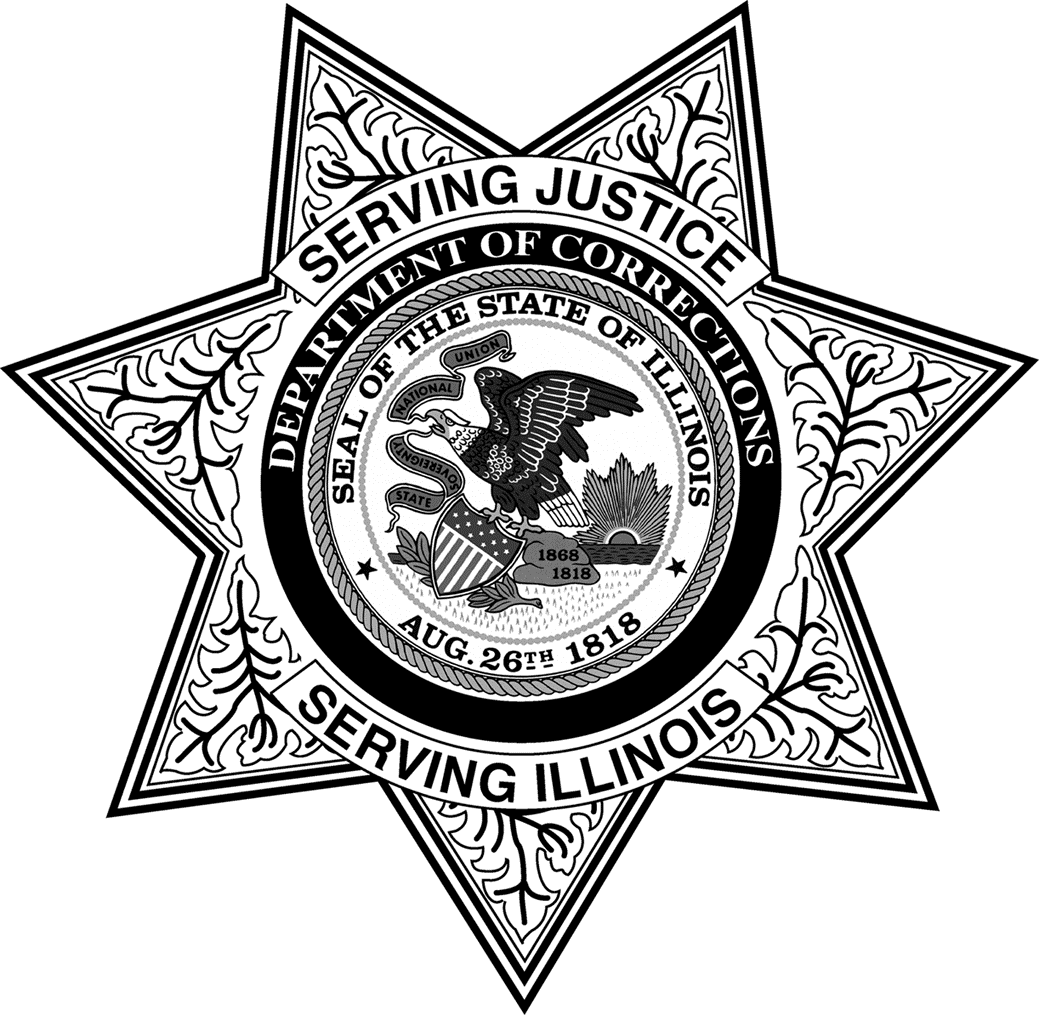 Per 730 ILCS 5/3-17-5, the Department of Corrections must file a report with the General Assembly on the number of transitional housing facilities for sex offenders licensed by the Department, the addresses of each facility, how many sex offenders are housed in each facility, and the particular sex offense that each resident of the transitional housing facility committed. 	In 2021, there were no licensed transitional housing facilities for sex offenders in Illinois as all have closed.